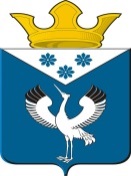 Российская ФедерацияСвердловская областьГлава муниципального образованияБаженовское сельское поселениеПОСТАНОВЛЕНИЕПРОЕКТс.Баженовское                                              №Об утверждении Примерного Положения об оплате труда работников муниципальных учреждений муниципального образования Баженовское сельское поселение в сфере физической культуры и спорта, в отношении которых Администрация муниципального образования Баженовское сельское поселение осуществляет функции и полномочия учредителяВ соответствии с Постановлением Правительства Свердловской области от 28.12.2015 N 1197-ПП "Об утверждении Примерного положения об оплате труда работников государственных учреждений Свердловской области, подведомственных Министерству физической культуры и спорта Свердловской области" (в редакции от 12.10.2017 № 755-ПП), Постановлением Правительства Свердловской области от 06.02.2009 N 145-ПП "О введении новых систем оплаты труда работников государственных бюджетных, автономных и казенных учреждений Свердловской области, (в редакции от 22.06.2017 № 458-ПП), ПОСТАНОВЛЯЮ:1.Утвердить Примерное Положения об оплате труда работников муниципальных учреждений муниципального образования Баженовское сельское поселение в сфере физической культуры и спорта, в отношении которых Администрация муниципального образования Баженовское сельское поселение осуществляет функции и полномочия учредителя (прилагается).2.Постановление Главы муниципального образования Баженовское сельское поселение от 24.09.2012 № 93 «Об утверждении Положения об оплате труда инструктора по физической культуре и спорту муниципального казённого учреждения «Баженовский ЦИКД и СД» признать утратившим силу.3.Контроль за исполнением настоящего Постановления возложить на Заместителя Главы администрации муниципального образования Баженовское сельское поселение Жданову Л.Н.4.Настоящее Постановление распространяется на отношения, возникшие с 1 октября 2017 года.5.Настоящее Постановление опубликовать на официальном сайте администрации МО Баженовское сельское поселение в сети «Интернет» http://bajenovskoe.ru.Глава муниципального образованияБаженовское сельское поселение                                                             Л.Г. ГлухихУтвержденоПостановлением Главы муниципального образованияБаженовское сельское поселениеот __________г. № ________Примерное Положение об оплате труда работников муниципальных учреждений муниципального образования Баженовское сельское поселение в сфере физической культуры и спорта, в отношении которых Администрация муниципального образования Баженовское сельское поселение осуществляет функции и полномочия учредителяГлава 1. ОБЩИЕ ПОЛОЖЕНИЯ1. Настоящее Примерное положение разработано в соответствии с Постановлением Правительства Свердловской области от 28.12.2015 N 1197-ПП "Об утверждении Примерного положения об оплате труда работников государственных учреждений Свердловской области, подведомственных Министерству физической культуры и спорта Свердловской области" (в редакции от 12.10.2017 № 755-ПП), Постановлением Правительства Свердловской области от 06.02.2009 N 145-ПП "О введении новых систем оплаты труда работников государственных бюджетных, автономных и казенных учреждений Свердловской области" ( в редакции от 22.06.2017 № 458-ПП) и включает в себя:1) минимальные размеры окладов (должностных окладов), ставок заработной платы по профессиональным квалификационным группам;2) перечень, условия и порядок осуществления выплат компенсационного характера и стимулирующего характера.2. Локальные нормативные акты, устанавливающие систему оплаты труда работников учреждений, принимаются с учетом мнения представительного органа работников. Система оплаты труда работников учреждений устанавливается с учетом единого тарифно-квалификационного справочника работ и профессий рабочих, единого квалификационного справочника должностей руководителей, специалистов и служащих или профессиональных стандартов, рекомендаций Российской трехсторонней комиссии по регулированию социально-трудовых отношений, а также с учетом государственных гарантий по оплате труда.3. Приведенные в настоящем Примерном положении оклады (должностные оклады), ставки заработной платы являются минимальными. Руководитель учреждения имеет право самостоятельно устанавливать размер оклада (должностного оклада), ставки заработной платы работника с учетом требований к профессиональной подготовке и уровню квалификации, которые необходимы для осуществления соответствующей профессиональной деятельности. Руководитель учреждения имеет право производить корректировку указанных величин в сторону их повышения (индексации) исходя из объемов имеющегося финансирования.4. Фонд оплаты труда работников учреждений формируется на календарный год исходя из объема ассигнований областного бюджета на предоставление учреждениям субсидий на финансовое обеспечение выполнения ими муниципального задания и средств, поступающих от приносящей доход деятельности.5. Штатные расписания учреждений утверждаются руководителем учреждения и включают в себя все должности служащих (профессии рабочих) данных учреждений.6. Работникам учреждений, расположенных в сельских населенных пунктах, а также работникам, осуществляющим работу в обособленных структурных подразделениях учреждений, расположенных в сельских населенных пунктах, устанавливаются повышенные на 25 процентов размеры окладов (должностных окладов), ставок заработной платы.Указанное повышение образует новые размеры окладов (должностных окладов), ставок заработной платы и учитывается при начислении компенсационных, стимулирующих и иных выплат, устанавливаемых в процентах к окладу (должностному окладу), ставке заработной платы.Перечень должностей работников, которым устанавливается повышенный на 25 процентов размер окладов (должностных окладов), ставок заработной платы за работу в сельских населенных пунктах, представлен в приложении к настоящему Примерному положению.Глава 2. МИНИМАЛЬНЫЕ РАЗМЕРЫ ОКЛАДОВ (ДОЛЖНОСТНЫХ ОКЛАДОВ),СТАВОК ЗАРАБОТНОЙ ПЛАТЫ РАБОТНИКОВ УЧРЕЖДЕНИЙ7. Минимальные размеры окладов (должностных окладов) работников физической культуры и спорта устанавливаются на основе отнесения должностей к профессиональным квалификационным группам, утвержденным Приказом Министерства здравоохранения и социального развития Российской Федерации от 27.02.2012 N 165н "Об утверждении профессиональных квалификационных групп должностей работников физической культуры и спорта", в соответствии с таблицей 1.Таблица 1МИНИМАЛЬНЫЕ РАЗМЕРЫ ОКЛАДОВ (ДОЛЖНОСТНЫХ ОКЛАДОВ)РАБОТНИКОВ ФИЗИЧЕСКОЙ КУЛЬТУРЫ И СПОРТАГлава 3. ПЕРЕЧЕНЬ, УСЛОВИЯ И ПОРЯДОК ОСУЩЕСТВЛЕНИЯВЫПЛАТ КОМПЕНСАЦИОННОГО ХАРАКТЕРА8. Выплаты компенсационного характера, размеры и условия их осуществления устанавливаются коллективными договорами, соглашениями и локальными нормативными актами в соответствии с трудовым законодательством и нормативными правовыми актами, содержащими нормы трудового права.9. Выплаты компенсационного характера устанавливаются к окладам (должностным окладам), ставкам заработной платы работникам учреждений при наличии оснований для их выплаты в пределах фонда оплаты труда, утвержденного на соответствующий финансовый год, и средств, полученных от приносящей доход деятельности.10. Для работников учреждений устанавливаются следующие выплаты компенсационного характера:выплаты работникам, занятым на тяжелых работах, работах с вредными и (или) опасными и иными особыми условиями труда;выплаты за работу в местностях с особыми климатическими условиями;выплаты за работу в условиях, отклоняющихся от нормальных (при выполнении работ различной квалификации, совмещении профессий (должностей), сверхурочной работе, работе в ночное время и при выполнении работ в других условиях, отклоняющихся от нормальных).11. Размеры компенсационных выплат устанавливаются в процентном отношении или абсолютном размере, если иное не установлено законодательством Российской Федерации, к окладу (должностному окладу), ставке заработной платы к соответствующим профессиональным квалификационным группам, без учета повышающих коэффициентов. При этом размер компенсационных выплат не может быть установлен ниже размеров выплат, установленных трудовым законодательством и иными нормативными правовыми актами, содержащими нормы трудового права.При работе на условиях неполного рабочего времени компенсационные выплаты работнику пропорционально уменьшаются.12. Выплата компенсационного характера работникам учреждения, занятым на работах с тяжелыми и вредными условиями труда, осуществляется в порядке, определенном статьей 147 Трудового кодекса Российской Федерации.13. Всем работникам учреждений выплачивается районный коэффициент к заработной плате за работу в местностях с особыми климатическими условиями, установленный в соответствии с Постановлением Государственного комитета СССР по труду и социальным вопросам, Секретариата Всесоюзного центрального совета профессиональных союзов от 02.07.1987 N 403/20-155 "О размерах и порядке применения районных коэффициентов к заработной плате рабочих и служащих, для которых они не установлены, на Урале и в производственных отраслях в северных и восточных районах Казахской ССР". Применение районного коэффициента не образует новых окладов (должностных окладов) ставок заработной платы. Районный коэффициент начисляется ежемесячно на фактически начисленную заработную плату работника, за исключением единовременных выплат, не предусмотренных системой оплаты труда учреждения, а также всех видов выплат, исчисляемых по среднему заработку.Работникам учреждений, расположенных в зоне закрытого административно-территориального образования, на основании Постановления Государственного комитета Совета Министров СССР по вопросам труда и заработной платы и Секретариата Всесоюзного центрального совета профессиональных союзов от 21.11.1964 N 544/32сс "Об утверждении районных коэффициентов к заработной плате работников просвещения, здравоохранения, жилищно-коммунального хозяйства, торговли, общественного питания и других отраслей народного хозяйства, занятых обслуживанием предприятий и организаций Государственного производственного комитета по среднему машиностроению СССР и Государственного комитета по использованию атомной энергии СССР" выплачивается районный коэффициент в размере 20 процентов.Глава 4. ПЕРЕЧЕНЬ, УСЛОВИЯ И ПОРЯДОК ОСУЩЕСТВЛЕНИЯВЫПЛАТ СТИМУЛИРУЮЩЕГО ХАРАКТЕРА14. Размеры и условия осуществления выплат стимулирующего характера для всех категорий работников учреждений устанавливаются коллективными договорами, соглашениями, локальными нормативными актами, принимаемыми с учетом мнения представительного органа работников на основе показателей и критериев эффективности работы, измеряемых качественными и количественными показателями.Положением об оплате и стимулировании труда работников учреждения может быть предусмотрено установление работникам следующих повышающих коэффициентов к окладам (должностным окладам), ставкам заработной платы:1) повышающий коэффициент к окладу по занимаемой должности;2) повышающий коэффициент квалификации;3) повышающий коэффициент специфики работы;4) персональный повышающий коэффициент.Решение об установлении работникам повышающих коэффициентов к окладам принимается руководителем учреждения исходя из возможности обеспечения указанных выплат финансовыми средствами.Размер выплат по повышающему коэффициенту к окладу определяется путем умножения размера оклада работника на повышающий коэффициент. Установленные повышающие коэффициенты при применении между собой суммируются.Повышающие коэффициенты к окладам устанавливаются на определенный период времени в течение соответствующего календарного года.Применение повышающих коэффициентов к окладам (должностным окладам), ставкам заработной платы не образует новый оклад (должностной оклад), ставку заработной платы работника и не учитывается при начислении стимулирующих и компенсационных выплат.Выплаты по повышающим коэффициентам к окладу носят стимулирующий характер.15. В целях поощрения работников учреждений за выполненную работу могут быть установлены следующие стимулирующие выплаты:1) за качество выполняемых работ;2) за выслугу лет;3) за интенсивность и высокие результаты работы;4) премиальные выплаты по итогам работы.Выплаты стимулирующего характера производятся по решению руководителя учреждения в пределах ассигнований областного бюджета на предоставление учреждению субсидий на финансовое обеспечение выполнения государственного задания, а также средств, полученных от приносящей доход деятельности.Размер выплаты стимулирующего характера может определяться как в процентах к окладу (должностному окладу), ставке заработной платы работника, так и в абсолютном размере без учета повышающих коэффициентов.Применение стимулирующих выплат не образует новый должностной оклад, ставку заработной платы работника и не учитывается при начислении иных стимулирующих и компенсационных выплат.16. Работникам, работающим неполное рабочее время (день, неделя), размер стимулирующих выплат устанавливается исходя из окладов (должностных окладов), ставок заработной платы, исчисленных пропорционально отработанному времени.17. Стимулирующие выплаты к окладу (должностному окладу), ставке заработной платы за качество выполняемых работ устанавливаются для всех категорий работников учреждений.Основными условиями для осуществления выплат стимулирующего характера являются:1) успешное и добросовестное исполнение профессиональных и должностных обязанностей работником в соответствующем периоде;2) инициатива, применение в работе современных форм и методов организации труда;3) участие в течение соответствующего периода в выполнении важных работ, мероприятий;4) наличие ученой степени, почетного звания, спортивного звания, нагрудных знаков, ведомственных наград, знаков отличия по профилю деятельности учреждения и деятельности самого работника.18. Стимулирующая выплата за выслугу лет устанавливается работникам учреждения в целях укрепления кадрового состава.Выслуга лет для педагогических работников исчисляется в соответствии с правилами исчисления педагогического стажа, установленными законодательством Российской Федерации.Выслуга лет для прочих работников исчисляется от общего количества лет, проработанных в учреждениях отрасли физической культуры и спорта, молодежной политики.19. Выплаты за интенсивность и высокие результаты работы устанавливаются работникам учреждения, непосредственно участвующим в обеспечении высококачественного тренировочного процесса.20. В целях социальной защищенности работников учреждений и поощрении их за достигнутые успехи, профессионализм и личный вклад, в работу коллектива исходя из ассигнований областного бюджета на предоставление учреждению субсидии на финансовое обеспечение выполнения государственного задания, а также за счет средств от приносящей доход деятельности применяется премирование работников учреждений.Условия, порядок и размер премирования определяются положением о премировании работников учреждения, утвержденным руководителем учреждения с учетом мнения выборного органа первичной профсоюзной организации или при его отсутствии иного представительного органа работников учреждения.Приложениек Примерному Положениюоб оплате труда работников муниципальных учреждений муниципального образования Баженовское сельское поселение в сфере физической культуры и спорта, в отношении которых Администрация муниципального образования Баженовское сельское поселение осуществляет функции и полномочия учредителяПеречень должностей работников муниципальных учреждений муниципального образования Баженовское сельское поселение в сфере физической культуры и спорта, в отношении которых Администрация муниципального образования Баженовское сельское поселение осуществляет функции и полномочия учредителя, которым устанавливается повышенный на 25 процентов размер окладов(должностных окладов), ставок заработной платыпо профессиональным квалификационным группам за работув сельских населенных пунктах1. Инструктор по спортуНомер строкиПрофессиональные квалификационные группы и квалификационные уровни должностей работниковМинимальный размер оклада (должностного оклада) (рублей)1231.Должности работников физической культуры и спорта первого уровня 2.1 квалификационный уровень: инструктор по спорту 62403.2 квалификационный уровень69684.Должности работников физической культуры и спорта второго уровня5.1 квалификационный уровень76966.2 квалификационный уровень84247.3 квалификационный уровень92568.Должности работников физической культуры и спорта третьего уровня9.1 квалификационный уровень1019210.2 квалификационный уровень1112811.Должности работников физической культуры и спорта четвертого уровня12.1 квалификационный уровень12064